День народного единства является одним из самых молодых государственных праздников в России. Отмечается 4 ноября в честь важного события в истории - освобождения Москвы от польских интервентов в 1612 году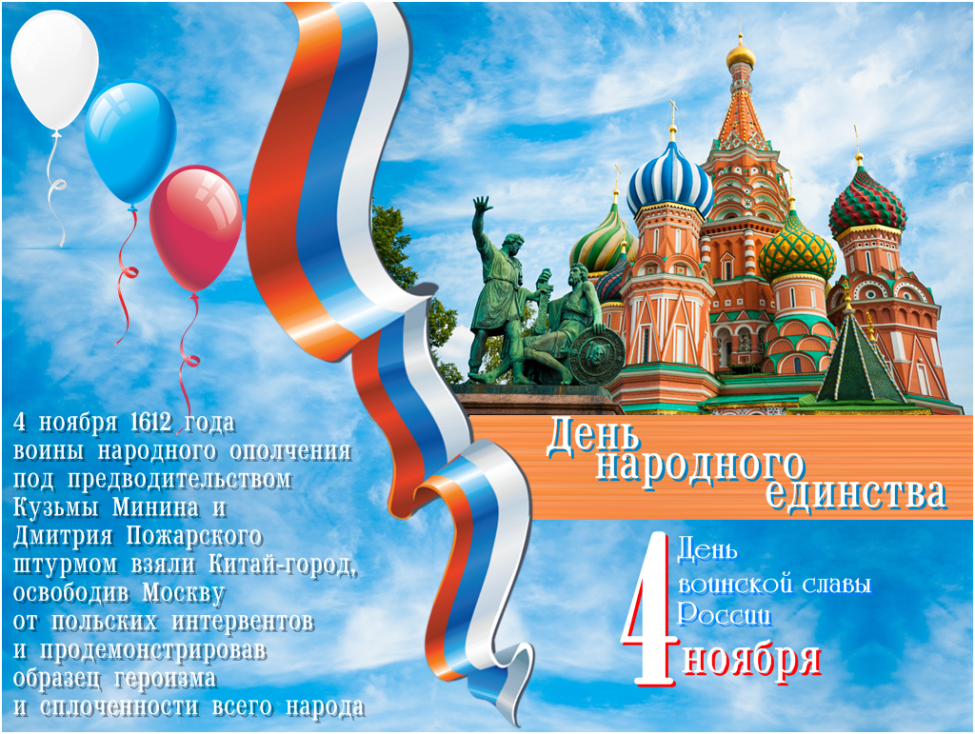 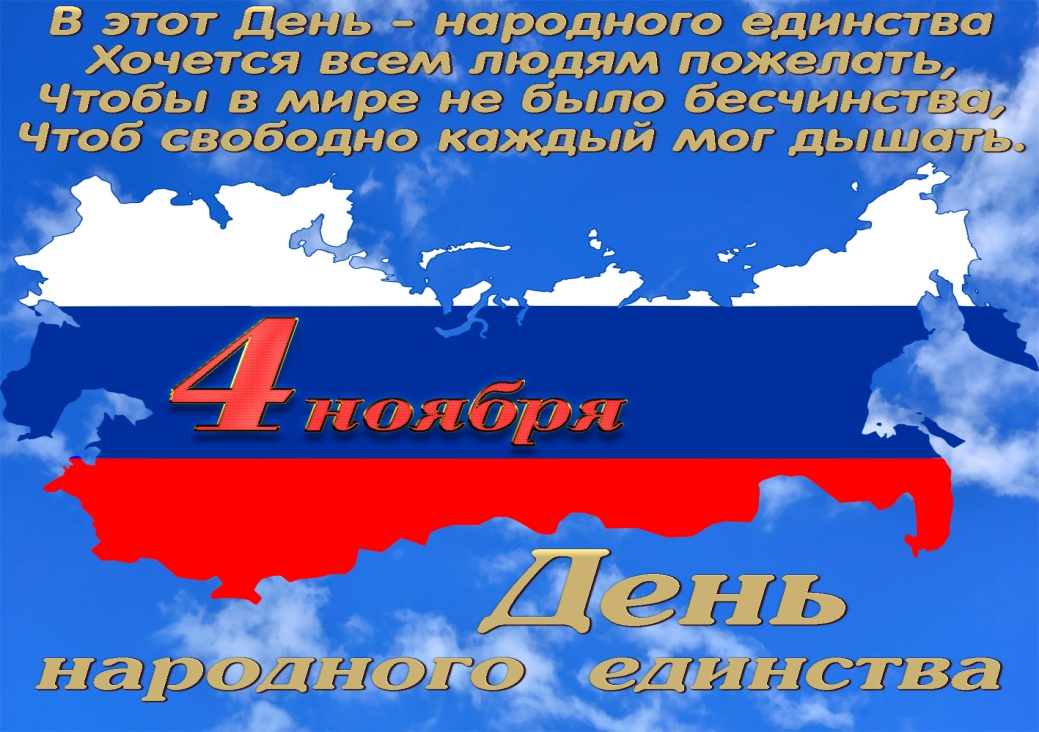 ПЛАНмероприятий, посвященных Дню народного единства21.10-26.10.2019 год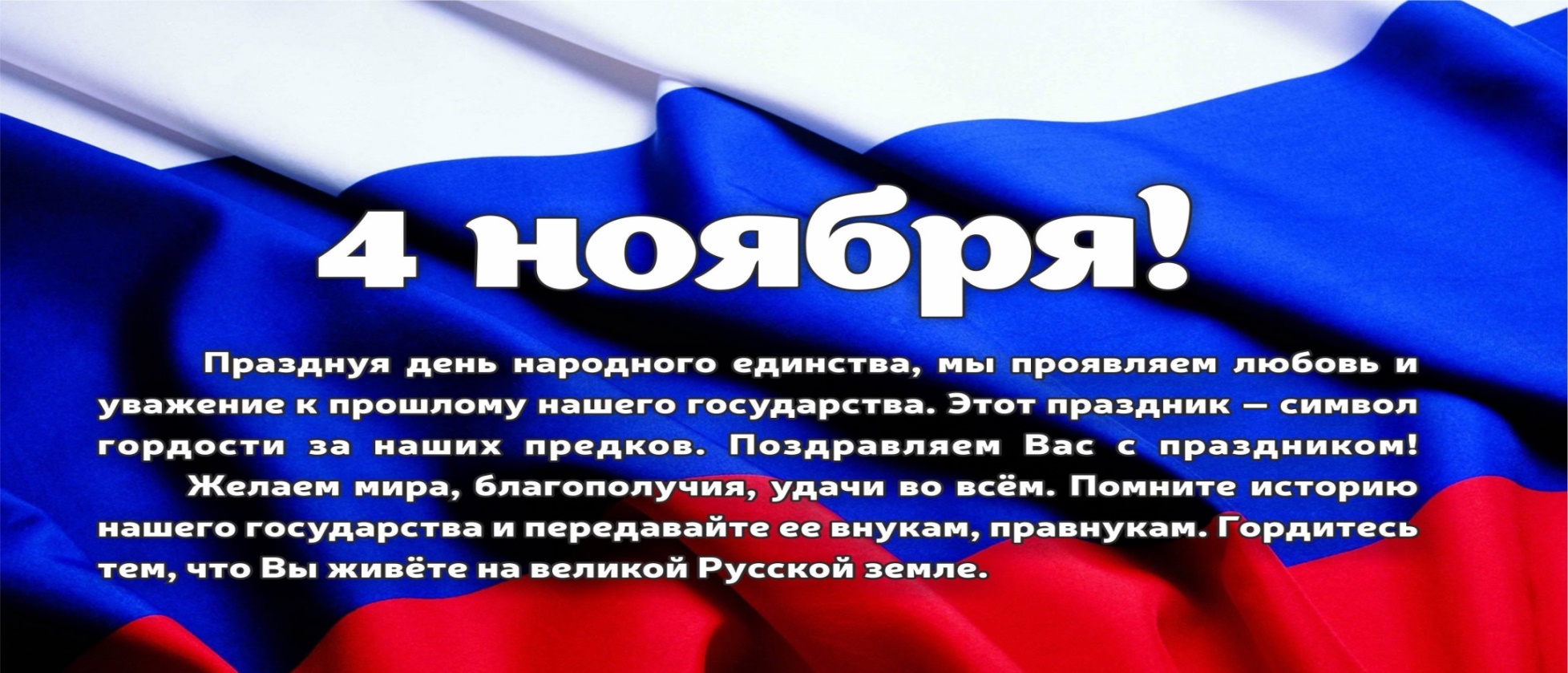 классНазвание мероприятияФорма проведенияДата Краткая информация о проведенном мероприятии1«Согласие да лад - для общего дела клад»Классный час21. 10Беседа. Презентация.24 ноября-День народного единстваКлассный час24.10.2019 просмотр видеоролика «Моя Родина – Россия», просмотр слайдов презентации, беседа3День народного единстваКлассный час/беседа23.10.2019Что такое день народного единства?История…История установления праздника в наши дни.4«Согласие да лад – для общего дела клад»Классный час с мультимедийным приложением24.10.2019Мы перелистаем страницы нашей истории, посвященные  Дню народного единства и вспомним о событиях  того времени, подумаем о духовном смысле наступающего праздника. Вспомним тех, кто в трудное для страны время проявил свою гражданственность, беззаветную любовь к Отечеству, величайшую доблесть и героизм. А также попытаемся ответить на вопросы викторины.5"День народного единства»Классный час25.10.2019г.Классный час длится в течение 1 урока (40 минут)Беседа с учениками о происхождении Дня народного единства.Просмотр фрагмента фильма для школьников ко Дню народного единства.6«Слава Родины нашей отважным сынам»Классный час21.10История государственного праздника России  – Дня народного единства.Цель: развивать чувство гражданственности и патриотизма, любовь к Родине, интерес к истории Российского государства; воспитывать чувство гордости и уважения к защитникам государства; формировать ответственность за судьбу Родины. (через рассказ с презентацией)7"Дружба народов России, испытанная веками"Устный журнал25.10Данный материал содержит урок и презентацию, проведенный в 7классе, посвященный Дню народного единства. Учащиеся узнают о борьбе против захватчиков, о Минине и Пожарском. Урок развивает у школьников чувство патриотизма и любви к Родине, интерес к истории России. 8 Подвиг Минина и ПожарскогоВнеклассное мероприятие23.10. 2019Показ презентации и иллюстраций8Викторина «Россия – многонациональное государство»тест24.10.20199-10"День народного единства - день добрых дел и сердец" Классный час22.10.201913.50Классный час делится на 2 части.1. Основная часть. Беседа по теме классного часа2. Проектная часть. Обучающиеся делятся на 3 команды – благотворительные организации. Каждая  команда создает проект «Куда вы хотите направить свою благотворительную деятельность»